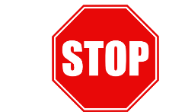 Please read this information before completing the application.GENERAL INFORMATION:Advanced Home Health Aide Training Program Entity (AHHATP) Eligibility: An agency/organization is eligible to submit an application for approval if the following criteria are met:The organization is currently identified on the New York State Home Care Worker Registry as a training entity of one or more approved Home Health Aide Training Programs (HHATPs).  The organization has at least one year of experience operating one or more Home Health Aide Training Programs approved by NYSED or DOH and must have enrolled at least ten students who completed a full Home Health Aide Training Program during the past 12 months. The organization is currently in full compliance with all applicable laws and regulations relating to its approved Home Health Aide Training Program(s) and other New York State approved education programs.Steps for Initial AHHATP Approval Submit a completed Initial AHHATP application with the appropriate DOH or NYSED office. Approvals of AHHATPs are location specific. An applicant must file a separate application for each AHHATP training site (classroom and skills lab).  The application must include the applicant’s associated agency License Number or State Education Number from the New York State Home Care Worker Registry. Applications should be sent to the appropriate office by regular mail.After reviewing the AHHATP application, a representative of NYSED or DOH may make scheduled or unscheduled visits to the applicant’s training site(s).  NYSED or DOH may request additional information or ask additional questions. The applicant must provide complete responses within 30 days.  If the applicant fails to respond fully in writing within 30 days, the application will be deemed to be abandoned and withdrawn.  NYSED/DOH will have no further obligation to review the application. After evaluation has been completed the reviewing agency will send an official determination letter of approval or denial for a new AHHATP.  If the AHHATP is approved, NYSED or DOH staff will enter the approval on the New York State Home Care Registry.  Approval to operate an AHHATP is for a three-year period.Denying or Rescinding Approval to Operate an AHHATPNYSED or DOH may deny or rescind approval to offer an AHHATP for the following reasons: Submitting an incomplete initial application.  Fraudulent or inaccurate representation of information during the application review 	process.Failure to meet training entity responsibilities and record keeping. Renewal application submitted after deadline. Failure to respond to requests for additional information within 30 days.Failure to allow inspections of instructional facilities.  Applicant’s approval to operate a HHATP has been rescinded or terminated.Disclosing false, inaccurate and/or misleading information or advertising relating to the AHHATP to the public, prospective students or students.  Failure to meet requirements for supervised clinical practicum including requirements relating to clinical agency affiliation agreements.Failure to obtain prior written approval from NYSED or DOH to: (a) change or add RN faculty, (b) change the location of didactic training or skills labs, (c) enter into new agreements or change existing agreements with clinical                providers for supervised clinical practicum, (d) change the approved curriculum,(e) change the ownership of the training entity.11. Failure Rate on the New York Medication Aide Certification Exam® (MACE®) of greater than 40 percent for graduates of the AHHATP who are taking the MACE®  for the first time. 12. AHHATP completion rates of less than 60% by the planned end of the program.13. Failure to include accurate and timely information on the New York State Home Care Worker Registry or remove outdated information in a timely fashion.If NYSED or DOH denies approval of a new AHHATP in writing, the applicant must wait at least 90 days before submitting a new application and must pay another application review fee (if applicable).   NYSED or DOH may rescind approval to operate a AHHATP during a three-year approval period for the reasons described above.  Issues raised through student complaints may result in further program monitoring or rescinding of approval. If NYSED or DOH rescinds approval to operate an AHHATP, the training entity shall not offer any new training programs or enroll any new students after the effective end date of the program.  NYSED and DOH will not review an application to operate a new AHHATP for a period of 2 years after the rescind date.A training entity’s approval to operate an AHHATP automatically terminates when the training entity’s approval to operate a HHATP at the same location terminates or when there is a change in ownership of the training entity or sponsoring agency.    Government Agencies that Approve AHHATPsThe New York State Department of Health (DOH) and the New York State Education Department (NYSED) approve organizations to operate AHHATPs.  AHHATPs cannot be dually approved by DOH and NYSED.  AHHATPs approved by DOH are not allowed to charge tuition for training.  The program may charge a student fee, up to a maximum of $100.00 to recoup the cost of items the student is required to have and which the student retains upon completion or separation from the program.  The AHHATP must be able to verify an associated cost if the student fee is charged.  Any program intending to charge over $100.00 in fees or tuition must apply to NYSED for approval and should not seek DOH approval.  For eligible training entities under the NYSDOH as a licensed home care services agency (LHCSA), certified home health agency (CHHA), or Hospice.  	NYS Department of HealthDivision of Home and Community Based Services875 Central AvenueAlbany, NY 12206   Phone: 518-408-1638				E-Mail: ahhatp@health.ny.govFor eligible training entities under NYSED’s Bureau of Proprietary School Supervisions: Bureau of Proprietary School Supervision Education Building, EBA 560 
89 Washington Avenue Albany, NY 12234 Phone: 518-474-3969 			E-Mail: bpss@nysed.govFor eligible training entities under NYSED’s BOCES, high schools, and adult programs: Career and Technical Education Education Building, Room 315 89 Washington Avenue Albany, NY 12234 Phone:  518-486-1547 			E-Mail: emsccte@nysed.govFor eligible training entities under NYSED’s colleges, universities and Educational Opportunity Centers: Office of the Professions Professional Education Program Review Education Building, 2nd Floor West Wing 89 Washington Avenue Albany, NY 12234 Phone: 518-474-3817 ext. 360 		E-Mail: OPPROGS@nysed.govPlease do not submit an incomplete application.  Only submit the application when all parts and sections are complete.  Checklist of Required Parts, Sections, Forms and Documents:Part 1: Information Section 1. General Agency information Section 2. Faculty and Staff Section 3. Curriculum SummaryPart 2. Certifications. Submit one.	 DOH Operator Certification OR	 NYSED Operator CertificationPart 3.  Faculty and Staff	For the Director/Coordinator and each Nurse Instructor: 	 Faculty & Staff Director/Coordinator and Nurse Instructor Data Sheet	 Current resume to support education and experience Copy of NYS RN License and current registration or printout from the Online License Verification System available from http://www.op.nysed.gov/opsearches.htm Director/Coordinator or Nurse Instructor AttestationPart 4: Location and Equipment ListPart 5: Supervised Clinical Practicum Contracts  All executed contracts.Part 6: Agency/Program Policies and Procedures: Review AHHATP Guide Document for Program Responsibilities Student admission policy and procedure for evaluating English language and math skills Student attendance policies Student rights  Testing policies and procedures Skills and content remedial plan Policy for record maintenance Home Care Worker Registry (HCWR) policies  AHHATP Quality Management Program  Policy and procedures for notifying DOH or SED of program changes For Department of Health approved programs: Procedure for biannual     submission of the proposed training class schedule on April 1st and October 1st  Part 7: Detailed AHHATP Curriculum PlanAPPLICATION PART ISection 1. General Agency Information:Section 2: Faculty and Staff (SEE AHHATP Program Guide for DEFINITIONS)1. List the name of the person(s) identified as the Official Agency Designee and the person authorized to execute a legally binding instrument on behalf of the training entity (Senior Official). 2.List the names of the Director/Coordinator and Nurse Instructors seeking approval to teach the AHHATP.  Section 3: Curriculum Summary1. Curriculum Plan/Training Program Schedule:Please provide the following information regarding the AHHA Training Program Curriculum:Classroom Instructional hours			     Clinical Skills Laboratory Instructional hours	       Supervised Clinical Practicum hours 		     Total AHHA Training Program hours 		     Total length (in days) of the program from the first day to the last day of training      Expected starting date of first AHHATP	 			     Expected number of programs to be offered annually		     Maximum student enrollment per AHHATP 			     The number of classrooms that will be used for instruction 	     Maximum student capacity for the classroom space		           The number of AHHATP skills laboratories			     Maximum student capacity for the skills laboratories space	      Faculty-to-student ratio for the classroom/didactic            Faculty-to-student ratio for skills laboratory      Faculty-to-student ratio for Supervised Clinical Practicum in the home care settings        OPERATOR’S CERTIFICATIONDEPARTMENT OF HEALTH ONLYAGENCY NAME: ______________________________________________________AGENCY ADDRESS: ___________________________________________________			___________________________________________________OPERATING CERTIFICATE / LICENSE #: __________________________________DIRECTIONS:  The agency’s Operator or Director/Administrator must read and sign the following certification statement. CERTIFICATION STATEMENTMisrepresentation or falsification of any information contained in this application may be punishable by fine and/or imprisonment under New York State law and Federal law.The AHHA training program must be completed within 90 calendar days from the first day of class.  Each student has 180 days to complete the training component and take and pass the New York Medication Aide Certification Exam® (MACE®). The AHHA certificate must be issued by the training program through the Home Care Worker Registry (HCWR).  Advanced Home Health Aide Training Programs must follow the HCWR requirements regarding documentation of completion of training and the issuance of certificates.  No tuition of any form will be charged to or collected from any individual participating in advanced home health aide training or receiving an advanced home health aide certificate of completion from this agency. Advanced Home Health Aide Training Programs operated by licensed or certified agencies and hospices approved by the NYSDOH are allowed to collect a student fee, up to a maximum of $100.00 (one hundred dollars) to recoup the cost of those items the students are required to have and which the student retains upon completion or separation from the program. The Agency is responsible for delivering the approved program through the application process; including the detailed curriculum, qualified faculty and staff.The Agency will establish a quality management system that will meet the requirements forprogram monitoring.I hereby certify that I have read the above statements and that the information furnished in this Advanced Home Health Aide Training Program Application is true and correct to the best of my knowledge.Operator/Administrator Signature                                                                Date	Print/Type Name & Title: _______________________________________________________     OPERATOR’S CERTIFICATIONNYSED DEPARTMENT ONLYAGENCY NAME: _______________________________________________________AGENCY ADDRESS: ____________________________________________________			____________________________________________________DIRECTIONS:  The agency’s Operator or Director/Administrator must read and sign the following certification statement. CERTIFICATION STATEMENTMisrepresentation or falsification of any information contained in this application may be punishable by fine and/or imprisonment under New York State law and Federal law.The AHHA training program must be completed within 90 calendar days from the first day of class.  Each student has 180 days to complete the training component and take and pass the New York Medication Aide Certification Exam® (MACE®). The AHHA certificate must be issued by the training program through the Home Care Worker Registry (HCWR).  Advanced Home Health Aide Training Programs must follow the HCWR requirements regarding documentation of completion of training and the issuance of certificates.  The Agency is responsible for delivering the approved program through the application process; including the detailed curriculum, qualified faculty and staff.The Agency will establish a quality management system that will meet the requirements forprogram monitoring.I hereby certify that I have read the above statements and that the information furnished in this Advanced Home Health Aide Training Program Application is true and correct to the best of my knowledge.Operator/Administrator Signature                                                                Date	Print/Type Name & Title: _______________________________________________________PART 3:  FACULTY AND STAFFDIRECTOR/COORDINATOR AND NURSE INSTRUCTORDATA SHEETDirector/Coordinator or Nurse Instructor AttestationMisrepresentation or falsification of any information contained in this application may be punishable by fine and/or imprisonment under New York State law and Federal law.I,  ____________________________ (print name) do attest that the information provided on the Faculty/Staff data sheet and all additional attachment(s) is evidence of my education and experience; and is true and accurate as of the date of my signature. I understand that: My name and nursing license information will appear on the Home Care Worker Registry (HCWR) Database.My name will be associated with the AHHATP where I provide instruction and will appear as such on the HCWR Database.I cannot teach in any other training program or location unless prior approval is obtained by the Training Entity from DOH or NYSED.I am responsible to ensure compliance with the AHHATP requirements set forth in the Advanced Home Health Aide Training Program Guide.  The training program must notify the Department of Health or State Education Department if I leave employment for the AHHATP so that my name and authorization to teach can be removed from the HCR Database.  I understand that if I am concerned about my name remaining on the HCWR, I should contact the Department of Health Home Care Worker Registry at 1-877-877-1827 or by e-mail to hcreg@health.ny.gov.Please sign and date:Nurse Instructor Signature                                                                Date	Director/Coordinator Signature                                                         Date	PART 4: LOCATION AND EQUIPMENT LIST  Attach additional sheets as necessary. Part 5: Supervised Clinical Practicum Contracts Provide a list of the agencies where students will complete the 45 hours of supervised   clinical practicum under the direct supervision of a Nurse Instructor. Attach all executed contracts.Detailed AHHATP Curriculum PlanComplete the curriculum plan below to demonstrate that all modules and skill competencies are provided and evaluation of student learning completed.The Advanced Home Health Aide Detailed Curriculum is required for programs leading to the AHHA certification.Please be sure to include your supervised clinical practicum requirement.These times are purely instructional and does not include breaks, lunches, or testing.Please be sure to indicate how much time will be given for breaks, lunches, or testing each day.Complete this chart adapting the tables to the presentation of your curriculum. This is a word document and you can edit the template by adding rows and additional tables. EXAMPLE   Day 1								Total Time in Minutes: 390TRAINING PROGRAM NAME: __________________________________________________    Day 1								Total Time in  Minutes:      Day 2								Total Time in Minutes:     Day 3								Total Time in Minutes:    Day 4								Total Time in Minutes:     Day 5							Total Time in Minutes:     Day 6							Total Time in Minutes:       Day 7							Total Time in Minutes:     Day 8							Total Time in Minutes:      Day 9							Total Time in Minutes:      Day 10							Total Time in Minutes:      Day 11							Total Time in Minutes:     Day 12							Total Time in Minutes:       Day 13							Total Time in Minutes:     Day 14							Total Time in Minutes:      Day 15							Total Time in Minutes:      Day 16							Total Time in Minutes:      Day 17	Total Time in Minutes:     Day 18							Total Time in Minutes:      Day 19	Total Time in Minutes:     Day 20							Total Time in Minutes: BELOW FOR SED/DOH USE ONLY:DATE OF RECEIPT OF APPLICATION:   ____/____/____REVIEWED BY: ______________________________________________________________Review Date(s): ______________________________________________________________Request for additional information/clarification ____/____/____Date additional information received ____/____/____Request for additional information/clarification ____/____/____Date additional information received ____/____/____Application Approved:  Yes_____    No________ Date: __________________Reason for Denial:  ________________________________________________________________________________________________________________________________________________________DATE OF TRAINING PROGRAM APPROVAL: ____/____/____DATE OF SED/DOH RESPONSE:     ____/____/____SPONSORING AGENCY NAME SPONSORING AGENCY NAME SPONSORING AGENCY NAME SPONSORING AGENCY NAME SPONSORING AGENCY NAME SPONSORING AGENCY NAME SPONSORING AGENCY NAME STREET ADDRESSSTREET ADDRESSSTREET ADDRESSCITYCITYSTATEZIP CODETRAINING PROGRAM SITE (IF DIFFERENT FROM LOCATION ABOVE) only one site per applicationTRAINING PROGRAM SITE (IF DIFFERENT FROM LOCATION ABOVE) only one site per applicationTRAINING PROGRAM SITE (IF DIFFERENT FROM LOCATION ABOVE) only one site per applicationTRAINING PROGRAM SITE (IF DIFFERENT FROM LOCATION ABOVE) only one site per applicationTRAINING PROGRAM SITE (IF DIFFERENT FROM LOCATION ABOVE) only one site per applicationTRAINING PROGRAM SITE (IF DIFFERENT FROM LOCATION ABOVE) only one site per applicationTRAINING PROGRAM SITE (IF DIFFERENT FROM LOCATION ABOVE) only one site per applicationSTREET ADDRESSSTREET ADDRESSSTREET ADDRESSCITYCITYSTATEZIP CODECounty of training site:      County of training site:      CHHA:         YES     NO    CHHA:         YES     NO     OPERATING CERTIFICATE NO.  OPERATING CERTIFICATE NO.  OPERATING CERTIFICATE NO.  OPERATING CERTIFICATE NO.  OPERATING CERTIFICATE NO. LHCSA:       YES     NO    LHCSA:       YES     NO    LICENSE NO.                 L             LICENSE NO.                 L             LICENSE NO.                 L             LICENSE NO.                 L             LICENSE NO.                 L             HOSPICE:   YES     NO    HOSPICE:   YES     NO    OPERATING CERTIFICATE NO.                             FOPERATING CERTIFICATE NO.                             FOPERATING CERTIFICATE NO.                             FOPERATING CERTIFICATE NO.                             FOPERATING CERTIFICATE NO.                             FPROPRIETARY SCHOOL:  YES     NO    PROPRIETARY SCHOOL:  YES     NO    BOCES/ADULT HIGH SCHOOLS:  YES     NO    BOCES/ADULT HIGH SCHOOLS:  YES     NO    COLLEGES/UNIVERSITY/EOC:  YES     NO    COLLEGES/UNIVERSITY/EOC:  YES     NO    Year the agency was first approved to operate a HHATP: Year the agency was first approved to operate a HHATP: Year the agency was first approved to operate a HHATP: Year the agency was first approved to operate a HHATP: Year the agency was first approved to operate a HHATP: Year the agency was first approved to operate a HHATP: Year the agency was first approved to operate a HHATP: Number of HHATP classes offered in the last 12 months from date of application:Number of HHATP classes offered in the last 12 months from date of application:Number of HHATP classes offered in the last 12 months from date of application:Number of HHATP classes offered in the last 12 months from date of application:Number of HHATP classes offered in the last 12 months from date of application:Number of HHATP classes offered in the last 12 months from date of application:Number of HHATP classes offered in the last 12 months from date of application:Start Date of last completed HHATP class offered:Start Date of last completed HHATP class offered:Start Date of last completed HHATP class offered:Start Date of last completed HHATP class offered:Start Date of last completed HHATP class offered:Start Date of last completed HHATP class offered:Start Date of last completed HHATP class offered:End Date of last completed HHHTP class offered:  End Date of last completed HHHTP class offered:  End Date of last completed HHHTP class offered:  End Date of last completed HHHTP class offered:  End Date of last completed HHHTP class offered:  End Date of last completed HHHTP class offered:  End Date of last completed HHHTP class offered:  NAME OF CONTACT PERSONNAME OF CONTACT PERSONNAME OF CONTACT PERSONNAME OF CONTACT PERSONNAME OF CONTACT PERSONNAME OF CONTACT PERSONNAME OF CONTACT PERSONMs.  Mrs.  Mr.  Dr.       Ms.  Mrs.  Mr.  Dr.       Ms.  Mrs.  Mr.  Dr.       Ms.  Mrs.  Mr.  Dr.       Ms.  Mrs.  Mr.  Dr.       Ms.  Mrs.  Mr.  Dr.       Ms.  Mrs.  Mr.  Dr.       STREET ADDRESSSTREET ADDRESSSTREET ADDRESSCITYCITYSTATEZIP CODETELEPHONE NO.FAX NO.FAX NO.FAX NO.E-MAIL ADDRESSE-MAIL ADDRESSE-MAIL ADDRESSOfficial Agency Designee:Senior Official(s):Director/Coordinator: Nurse Instructor(s):LAST NAMELAST NAMELAST NAMEFIRST NAMEFIRST NAMEFIRST NAMEMIDDLE INITIALNEW YORK STATE 
RN LICENSE NUMBERTRAINING PROGRAM NAMETRAINING PROGRAM NAMETRAINING PROGRAM NAMETRAINING PROGRAM NAMELICENSE NUMBER/OP CERT NUMBERLICENSE NUMBER/OP CERT NUMBERLICENSE NUMBER/OP CERT NUMBERDirector/Coordinator (Requires BSN)  Yes       No:       Director/Coordinator (Requires BSN)  Yes       No:       Director/Coordinator (Requires BSN)  Yes       No:       Director/Coordinator (Requires BSN)  Yes       No:       Director/Coordinator (Requires BSN)  Yes       No:       Director/Coordinator (Requires BSN)  Yes       No:       Director/Coordinator (Requires BSN)  Yes       No:       EXPERIENCEEXPERIENCEEXPERIENCEEXPERIENCEEXPERIENCEEXPERIENCEEXPERIENCEStart with your MOST RECENT employment.  Please photocopy and attach additional sheets if necessary.Start with your MOST RECENT employment.  Please photocopy and attach additional sheets if necessary.Start with your MOST RECENT employment.  Please photocopy and attach additional sheets if necessary.Start with your MOST RECENT employment.  Please photocopy and attach additional sheets if necessary.Start with your MOST RECENT employment.  Please photocopy and attach additional sheets if necessary.Start with your MOST RECENT employment.  Please photocopy and attach additional sheets if necessary.Start with your MOST RECENT employment.  Please photocopy and attach additional sheets if necessary.NAME OF EMPLOYERNAME OF EMPLOYERPOSITION HELD/JOB RESPONSIBILITIESPOSITION HELD/JOB RESPONSIBILITIESPOSITION HELD/JOB RESPONSIBILITIESPOSITION HELD/JOB RESPONSIBILITIESPOSITION HELD/JOB RESPONSIBILITIESCONTACT NUMBERCONTACT NUMBERDATES OF EMPLOYMENTDATES OF EMPLOYMENTFROM:FROM:FROM:TO:TO:DATES OF EMPLOYMENTDATES OF EMPLOYMENTNAME OF EMPLOYERNAME OF EMPLOYERPOSITION HELD/JOB RESPONSIBILITIESPOSITION HELD/JOB RESPONSIBILITIESPOSITION HELD/JOB RESPONSIBILITIESPOSITION HELD/JOB RESPONSIBILITIESPOSITION HELD/JOB RESPONSIBILITIESCONTACT NUMBERCONTACT NUMBERDATES OF EMPLOYMENTDATES OF EMPLOYMENTFROM:FROM:FROM:TO:TO:DATES OF EMPLOYMENTDATES OF EMPLOYMENTNAME OF EMPLOYERNAME OF EMPLOYERPOSITION HELD/JOB RESPONSIBILITIESPOSITION HELD/JOB RESPONSIBILITIESPOSITION HELD/JOB RESPONSIBILITIESPOSITION HELD/JOB RESPONSIBILITIESPOSITION HELD/JOB RESPONSIBILITIESCONTACT NUMBERCONTACT NUMBERDATES OF EMPLOYMENTDATES OF EMPLOYMENTFROM:FROM:FROM:TO:TO:DATES OF EMPLOYMENTDATES OF EMPLOYMENTRN SIGNATURE RN SIGNATURE RN SIGNATURE RN SIGNATURE RN SIGNATURE DATEDATE  X   X   X   X   X FOR OFFICIAL DEPARTMENT USE ONLYFOR OFFICIAL DEPARTMENT USE ONLYFOR OFFICIAL DEPARTMENT USE ONLYApprovedDateBy: Name1. The location address and county where the program will be offered.2. Describe the physical space where the program will be offered. 3. Provide a detailed equipment list for the classroom space and the skills laboratory that will be used for the delivery of instruction.     4. Describe the process for equipment maintenance and replacement.Agency Name:                                      Contract Date:UnitTopic AreaClass TimeLab TimeTotal TimeI, AHome Care, The Home Care Worker and The ClientWhat is a Home Care WorkerProviding Home Care9090Morning Break- 15 minutesII, A, B, C, D, ETheories of Basic Human NeedsDiversityCommunication and Interpersonal SkillsCaregiver Observation, Recording and ReportingConfidentiality45304530304530453030Lunch Break- 30 minutes III, A, B, CWhat is agingAging and the BodyAging and the Mind120120TOTAL:TOTAL:3900390UnitTopic AreaClass TimeLab TimeTotal TimeTOTAL:TOTAL:UnitTopic AreaClass TimeLab TimeTotal TimeTOTAL:TOTAL:UnitTopic AreaClass TimeLab TimeTotal TimeTOTAL:TOTAL:UnitTopic AreaClass TimeLab TimeTotal TimeTOTAL:TOTAL:UnitTopic AreaClass TimeLab TimeTotal TimeTOTAL:TOTAL:UnitTopic AreaClass TimeLab TimeTotal TimeTOTAL:TOTAL:UnitTopic AreaClass TimeLab TimeTotal TimeTOTAL:TOTAL:UnitTopic AreaClass TimeLab TimeTotal TimeTOTAL:TOTAL:UnitTopic AreaClass TimeLab TimeTotal TimeTOTAL:TOTAL:UnitTopic AreaClass TimeLab TimeTotal TimeTOTAL:TOTAL:UnitTopic AreaClass TimeLab TimeTotal TimeTOTAL:TOTAL:UnitTopic AreaClass TimeLab TimeTotal TimeTOTAL:TOTAL:UnitTopic AreaClass TimeLab TimeTotal TimeTOTAL:TOTAL:UnitTopic AreaClass TimeLab TimeTotal TimeTOTAL:TOTAL:UnitTopic AreaClass TimeLab TimeTotal TimeTOTAL:TOTAL:UnitTopic AreaClass TimeLab TimeTotal TimeTOTAL:TOTAL:UnitTopic AreaClass TimeLab TimeTotal TimeTOTAL:TOTAL:UnitTopic AreaClass TimeLab TimeTotal TimeTOTAL:TOTAL:UnitTopic AreaClass TimeLab TimeTotal TimeTOTAL:TOTAL:UnitTopic AreaClass TimeLab TimeTotal TimeTOTAL:TOTAL: